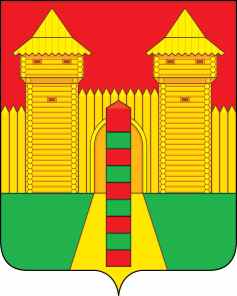 АДМИНИСТРАЦИЯ  МУНИЦИПАЛЬНОГО  ОБРАЗОВАНИЯ «ШУМЯЧСКИЙ   РАЙОН» СМОЛЕНСКОЙ  ОБЛАСТИП О С Т А Н О В Л Е Н И Еот   05.07.2022г.   № 346          п. ШумячиВ соответствии с Земельным кодексом Российской Федерации от 25.10.2001 № 136-ФЗ, решением Шумячского районного Совета депутатов от 01.02.2002 № 7 «Об управлении и распоряжении земельными участками,                     находящимися в государственной собственности и расположенными на                         территории муниципального образования «Шумячский район»   Смоленской               области», на  основании заявлений Совета депутатов Шумячского городского поселения в лице Главы муниципального образования Шумячского городского поселения Казаковой Н.М. от 27.06.2022г.  №№ 100, 101, 102Администрация муниципального образования «Шумячский район»                 Смоленской областиП О С Т А Н О В Л Я Е Т:                 1.Предоставить в постоянное (бессрочное) пользование Совету депутатов Шумячского городского поселения, основной государственный                                          регистрационный номер 1056700019947:- земельный участок из земель населенных пунктов с кадастровым                       номером 67:24:0190118:138, находящийся по адресу: Российская Федерация, Смоленская область, Шумячский район, Шумячское городское поселение,                     п. Шумячи, ул. 8 Марта (далее – Участок), для  использования в целях – спорт, общей площадью 5035 (пять тысяч тридцать пять) кв.м.;- земельный участок из земель населенных пунктов с кадастровым                          номером 67:24:0190118:139, находящийся по адресу: Российская Федерация, Смоленская область, Шумячский район, Шумячское городское поселение,                      п. Шумячи, ул. 8 Марта (далее – Участок), для  использования в целях – спорт, общей площадью 2850 (две тысячи восемьсот пятьдесят) кв.м.;- земельный участок из земель населенных пунктов с кадастровым                        номером 67:24:0190118:140, находящийся по адресу: Российская Федерация, Смоленская область, Шумячский район, Шумячское городское поселение,                      п. Шумячи, ул. Заводская (далее – Участок), для  использования в целях – спорт, общей площадью 3040 (три тысячи сорок) кв.м.2. Совету депутатов Шумячского городского поселения, основной                           государственный регистрационный номер 1056700019947, обеспечить                             государственную регистрацию права постоянного (бессрочного) пользования Участка. Глава муниципального образования «Шумячский район» Смоленской области                                                     А.Н. ВасильевО предоставлении в постоянное                     (бессрочное) пользование Совету                 депутатов Шумячского городского               поселения земельных участков,                       государственная собственность на                 которые не разграничена